ОО (регион, город, поселок и др.): Иркутская область, город БратскНаименование ОО: МБОУ «СОШ № 14»Ф.И.О. директора ОО: Фёдоров Сергей ГеоргиевичФ.И.О. ответственного за инновационную деятельность в ОО:Гаврилова Наталья ЛеоновнаФ.И.О. консультанта:_______________________________________________Ф.И.О. педагога: Баланева Ирина Борисовна, Рыбникова Марина НиколаевнаЭлектронный адрес педагога: ibalaneva@mail.ru, marina4165@bk.ruНоминация: Сценарий урока в ТДМ образовательных областей «Обществознание и естествознание», «ОРКСЭ», «Технология», «Искусство», «Физическая культура» с учащимися начальной школыПредмет: ОРКСЭТип урока* ОНЗКласс/курс: 4Тема: «В дружбу верить горячо, рядом чувствовать плечо»Основные цели: формировать представление о дружбе как одной из важных  нравственных  ценностей  человека Задачи:- показать ценность дружбы в жизни человека;- учить отличать настоящую дружбу, преодолевая проявление отрицательных качеств  (зависть, эгоизм);- практиковать навыки взаимопомощи и работы в сотрудничестве при решении учебной задачи.Планируемые образовательные результаты:Метапредметные:Познавательные:- находить нужную информацию в словаре;- воспроизводить по памяти информацию, необходимую для решения учебной задачи.Коммуникативные:- находить в тексте информацию;- строить фразы, отвечать на поставленный вопрос, аргументировать.Регулятивные:- адекватно воспринимать оценку своих высказываний товарищами, учителем;- понимать причины успеха или неуспеха в дружбе и общении.Предметные:- извлекать необходимую информацию из учебника;- искать дополнительный материал в различных источниках.Основные понятия:Дружба – это отношения, основанные на взаимной привязанности и интересах.Дружеские отношения – отношения, возможные при соблюдении определенных правил (уважение, умение признавать ошибки, забота)Избирательность – склонность к выбору по интересам.Бескорыстность – отсутствие стремления к личной выгоде и наживе.Взаимная симпатия – чувство предрасположенности к человеку.Общность интересов – взаимная связь всех частей.Дидактические материалы: 1. Учебник А.Я.Данилюк «Основы религиозных культур и  светской этики», раздаточный материал (смотри приложения),2. Презентация к уроку.Оборудование:1.Документ-камера2.Раздаточный материал:Словарь С.И.Ожегова, В.И. Даля.3.Кроссворд4. Карточки для групповой работы.Краткая аннотация к работе: урок разработан в структуре ОНЗ в соответствии с технологией деятельностного метода Л.Г. Петерсон, с соблюдением всех требований, предъявляемых к данному типу урока. В соответствии с требованиями ФГОС содержание урока ориентировано на предметные, метапредметные и личностные результаты. В ходе урока формируется умение учиться – умение самостоятельно осваивать новые знания, умения и способности, организовывать свою учебную деятельность, рефлектировать ее, контролировать и оценивать. Сценарий урока состоит из презентации, конспекта урока, раздаточного и демонстрационного материала. Ход урока:1.Мотивация к учебной деятельности (1 – 2 мин )слайд 1Прозвенел звонок, начинается урок.Вправо, влево повернитесь и друг другу улыбнитесь.Руки к солнцу протянули.Лучики поймали и к груди скорей прижали.С этим лучиком в груди,Ты на мир ясней гляди.слайд 2Цель: мотивация учащихся к учебной деятельности посредством анализа высказываний о дружбе.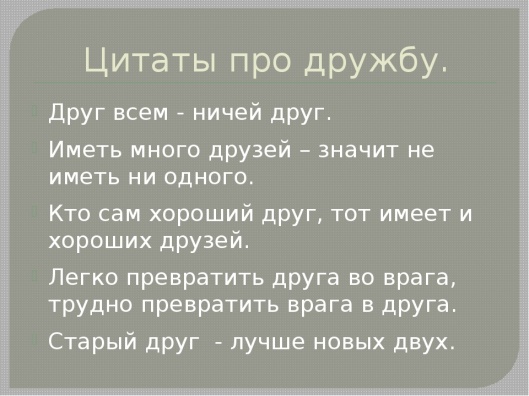   - Что объединяет все эти высказывания?  - Вспомните, какие этапы надо пройти, чтобы открыть новое знание? (Надо понять, что я не знаю, и самому найти способ)2.Актуализация знаний и фиксация индивидуального затруднения в пробном действии.Цель:  мотивировать к пробному действию и его самостоятельному выполнению и обоснованию;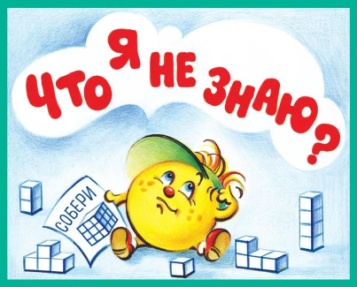 - С чего начнём? (Сначала будем повторять то, что мы уже знаем и что нам пригодится на сегодняшнем уроке открытия нового знания)Здравствуйте, друзья. И я неслучайно обратилась к вам именно так. Ведь сегодня на уроке мы продолжим разговор о человеке и его личностных качествах. Но сначала давайте вспомним, какие качества личности вы уже знаете. Я предлагаю вам разделиться на группы и отгадать кроссворд. Групповая работа (4 человека)- Как нужно работать в группе, чтобы выполнить совместную работу успешно?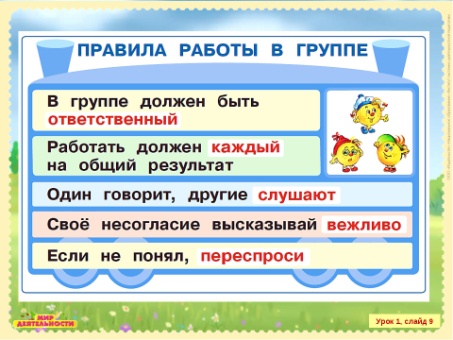 Каждой группе предлагается кроссворд. Проверка по эталону через документ-камеру.По горизонтали:1.Осознание человеком необходимости исполнения моральных норм.2.Моральное правило, регулирующее отношения между людьми при распределении благ.3.Признак, который показывает, что поступок должен быть оценен по заслугам.4.Признание достоинств личности человека.5.Одна из моральных обязанностей, чувство признательности за сделанное добро.6.Нравственная позиция, которая требует от человека совершения бескорыстных поступков ради людей или общих целей.- Прочитайте, итоговое слово кроссворда – ДРУЖБА. - Надеюсь, теперь вы поняли, почему я обратилась к вам друзья?- Сформулируйте тему нашего урока.3. Выявление и места и причины затруднения.Цель :организовать выявление и фиксирование во внешней речи причины затруднения – тех конкретных знаний, которых недостаёт для ответа на вопрос.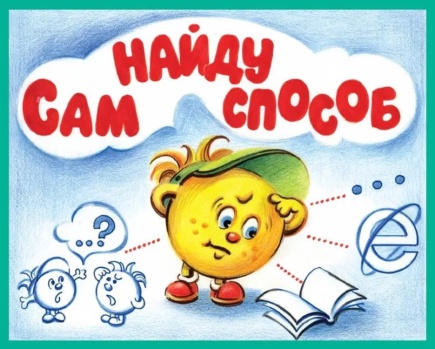 - На какие вопросы вы хотели бы получить ответ?Возможные ответы детей: Что такое дружба? Настоящий друг – кто он? Почему важно дружелюбно относиться друг к другу?Почему дружелюбие важно не только для меня, но и для всего нашего класса?- Где мы можем получить информацию о дружбе? (Узнать в словаре, в интернете, прочитать в учебнике, спросить учителя, родителей)  О дружбе говорили во все времена. « Самый прекрасный подарок, сделанный людям после мудрости – дружба» говорил знаменитый французский писатель Ларошфуко. Сегодня нам и предстоит разобраться, что такое дружба и назвать качества настоящего друга.4.  Построение проекта выхода из затрудненияЦель: определение средств и построение плана достижения цели.Прием «Мозговой штурм» 	- Что такое дружба? (предположения детей) Работа по вариантам:1 вариант работает со словарем С.И.Ожегова.2 вариант работает со словарем В.И.Даля.Найдите в словаре  определение слова дружба. Подчеркните главные на ваш взгляд слова.Как вы понимаете значение этих слов?Дружба – это близкие отношения, основанные на взаимном доверии, привязанности, общности интересов. (С.И.Ожегов.)Дружба – бескорыстная  и  взаимная привязанность двух и более людей, тесная их связь.( В.И.Даль)- Что общего в определении слова дружба по словарю и в ваших высказываниях? Подберите однокоренные слова к этому слову друг (товарищ, приятель)А теперь давайте узнаем ещё одно мнение о понятии «дружба».5. Реализация построенного проекта Цель: создать условия для открытия учащимися нового знанияРабота с текстом учебника с.32 – 34.Чтение 1 абзаца вслух.- Перечислите отношения, в которых может находиться человек, живя в обществе.Чтение 2 абзаца.- Опираясь на текст учебника, продолжите предложение:Дружба – это …………Чтение 4, 5, 6 абзаца по цепочке.- Какие отличительные черты дружбы вы можете назвать?Словарная работа по тексту.Работа в парах.- Соедини слово и его значение.Проверка ответов через документ-камеру.- Проверьте, как успешно вы справились с заданием, и оцените работу своей пары с помощью сигнальных карточек.Учитель использует прием  «Светофор»: зеленая карточка – работать вместе было интересно;  желтая карточка – были разногласия, но мы смогли договориться; красная карточка – к сожалению, но мы не смогли найти общий язык.Чтение 6 абзаца.- Следующий абзац начинается с вопросов. Зачитайте их.- Кого выбрать  себе в друзья?-  Как выяснить настоящий ли у тебя друг?Ответить на эти вопросы нам поможет «Притча о настоящей дружбе»Прочитайте заголовок. Предположите, какую дружбу вы бы назвали настоящей? Ответы детей.6. Первичное закрепление во внешней речи Цель: зафиксировать во внешней речи изученное учебное содержание.-   Какую цель вы ставили? Достигли её? (Да) – Докажите.– Что нам теперь нужно сделать? (Закрепить новое знание)Выразительное чтение притчи учителем вслух.В одной далёкой стране жили два друга. Они были самыми настоящими друзьями! Вместе работали, отдыхали и вместе праздновали успех. Любые решения они принимали сообща.Никто никогда не видел, чтобы они ссорились или даже просто были друг другом недовольны. Но что самое главное - друзья, ни разу не поставили свои личные отношения в зависимость от мнения окружающих. Слухи об их уникальной дружбе докатились до правителя той страны, в которой они жили. И велел он привести к себе неразлучных друзей.- Вы действительно настоящие друзья или мне неправильно доложили? Тогда я просто казню осведомителей, да и дело с концом.- Не надо никого казнить, владыка. Ты получил верные сведенья, мы действительно настоящие друзья. Сегодня же я хочу убедиться, что вы не лжёте. Возможно, искренне заблуждаетесь. Но, в любом случае, мне приятно было бы убедиться, что настоящая дружба существует.С этими словами правитель приказал схватить друзей и заточить в холодное, сырое подземелье: каждого - в своё. Полная изоляция от мира, ни один лучик света не должен касаться их лиц. Между узниками был исключён малейший контакт. Стражники получили исчерпывающее указание: "Не кормить, а воду пусть со стен слизывают!" Жаловаться на судьбу несчастные отныне смогут лишь крысам, в обществе которых и проведут остаток своих дней, если: Друзьям выдвинули следующее условие: тот, кто первый взмолится о пощаде, того немедленно освободят, а его друг умрёт мучительной смертью. Страшный эксперимент длился целый месяц. Никто из друзей не попросил о снисхождении. Обоих вынесли из темницы истощёнными и бездыханными. Долгое время их приводили в чувство лучшие врачи королевства. А потом, когда они пришли в себя настолько, что могли говорить, правитель снова пригласил к себе.- Герои! Я благодарен вам за преподанный мне урок и хочу извиниться за доставленные неудобства: Зато теперь я абсолютно точно знаю, что настоящая дружба существует.Учитель задает вопросы по тексту, используя прием «Ромашка Блума»- Где жили два друга?-Зачем  правитель решил привести к себе неразлучных друзей?Если я правильно, поняла, потому, что они были неразлучными друзьями? А что это значит?Объясните, как владыка захотел проверить, что настоящая дружба существует?В каких условиях находились друзья целый месяц?Предположите, как мог бы развиваться сюжет, если бы один из друзей взмолился о пощаде?А как бы вы поступили в такой ситуации?Как вы думаете, существует ли в наше время настоящая дружба? Приведите примеры.За что был благодарен правитель далекой страны? Почему он назвал неразлучных друзей героями?7. Самостоятельная работа с самопроверкойЦель: организовать самостоятельное выполнение учащимися заданий на новое знание; - Рассмотрите иллюстрацию на странице 33.Почему, так говорят: Собака – друг человека?Приведи примеры из жизни? А кто может привести примеры о дружбе животных и человека из литературы или кинематографа?8. Включение в систему знаний Цель: включение нового знания в систему знаний учащихся; - Ребята, возьмите альбомный лист, обведите ладошку и вырежьте. Это будет ваша ладошка Дружбы. Теперь напишите на ней качество, которыми,  по вашему мнению, должен обладать настоящий друг. Можно использовать слова с карточки. Дети прикрепляют ладошки на доску.- Вот такие объятия Дружбы у нас получились.9. Рефлексия учебной деятельностиЦели:1) оценить собственную деятельность на уроке;2) зафиксировать неразрешенные на уроке затруднения, если они есть, как направления будущей учебной деятельности;3) обсудить и записать домашнее задание.Удивительно, но истинная дружба проходит испытание не только горем и бедой, но и радостью. Настоящий друг никогда не будет завидовать успехам товарища. Ведь смысл истинной дружбы состоит в том, что радость она удваивает, а страдание делит пополам.Рефлексию урока можно провести, используя прием «Продолжи предложения»На уроке я узнал….Сегодня я научился……Мне было интересно…..Я могу похвалить одноклассников за ….Меня удивило то, что……Выберите и выполните задание, которое вам кажется наиболее интересным.Задание № 1.Подберите 2-3 пословицы о дружбе. Письменно объясните смысл одной из них.Задание № 2.Расспроси родителей. Есть ли у них настоящий друг? Что они могут рассказать об этом человеке? Напиши небольшой рассказ.Задание № 3.В одной известной песенке поется: Дружба крепкая не сломается, не расклеится от дождей и вьюг. Друг в беде не бросит, лишнего не спросит. Вот что значит настоящий верный друг.Как ты думаешь, так ли это на самом деле?  Попробуй доказать свои мысли.Приложение №1.КроссвордПо горизонтали:1.Осознание человеком необходимости исполнения моральных норм.2.Моральное правило, регулирующее отношения между людьми при распределении благ.3.Признак, который показывает, что поступок должен быть оценен по заслугам.4.Признание достоинств личности человека.5.Одна из моральных обязанностей, чувство признательности за сделанное добро.6.Нравственная позиция, которая требует от человека совершения бескорыстных поступков ради людей или общих целей.Приложение №2.Соедини слово и его значение.. Приложение №3 Приложение №4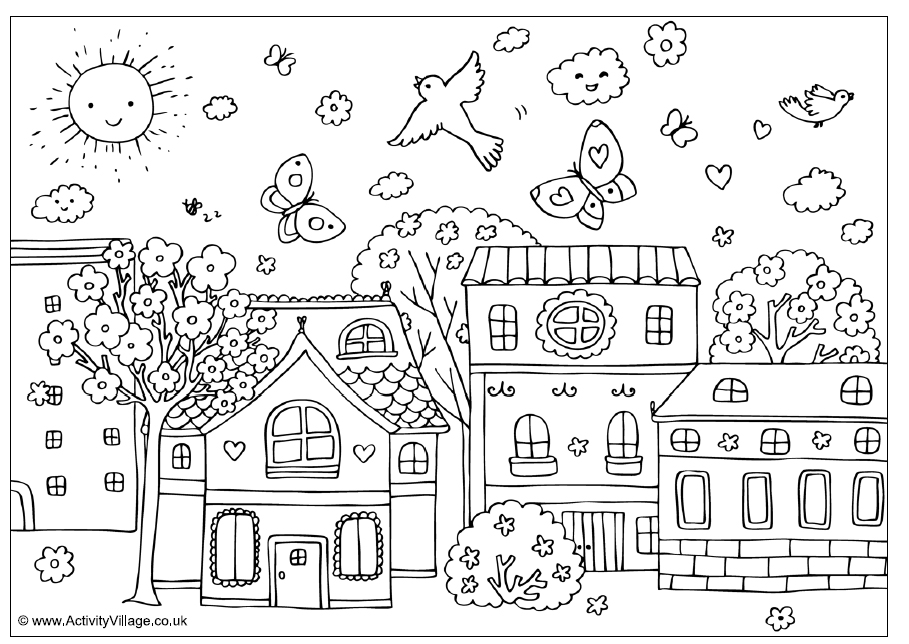 1 ДОЛГ2СПРАВЕДЛИВОСТЬ3.АЛЬТРУИЗМ4УВАЖЕНИЕ5БЛАГОДАРНОСТЬ6СОРАЗМЕРНОСТЬДружеские отношениявзаимная связь всех частейВзаимная симпатия взаимная связь всех частейэто отношения, основанные на взаимной привязанности и интересах.Общность интересовчувство предрасположенности к человекуИзбирательностьотсутствие стремления к личной выгоде и наживе.Дружеские отношенияотношения, возможные при соблюдении определенных правил (уважение, умение признавать ошибки, забота)Дружбасклонность к выбору по интересамДоброжелательность, грубость, лживость, терпимость, уступчивость, отзывчивость, равнодушие, забота, вредность, симпатия, общность интересов, зависть, эгоизм, подлость, ответственность. 123.456Дружеские отношениявзаимная связь всех частейВзаимная симпатия взаимная связь всех частейэто отношения, основанные на взаимной привязанности и интересах.Общность интересовчувство предрасположенности к человекуИзбирательностьотсутствие стремления к личной выгоде и наживе.Дружеские отношенияотношения, возможные при соблюдении определенных правил (уважение, умение признавать ошибки, забота)Дружбасклонность к выбору по интересамДоброжелательность, грубость, лживость, терпимость, уступчивость, отзывчивость, равнодушие, забота, вредность, симпатия, общность интересов, зависть, эгоизм, подлость, ответственность.Выберите и выполните задание, которое вам кажется наиболее интересным.Задание № 1.Подберите 2-3 пословицы о дружбе. Письменно объясните смысл одной из них.Задание № 2.Расспроси родителей. Есть ли у них настоящий друг? Что они могут рассказать об этом человеке? Напиши небольшой рассказ.Задание № 3.В одной известной песенке поется: Дружба крепкая не сломается, не расклеится от дождей и вьюг. Друг в беде не бросит, лишнего не спросит. Вот что значит настоящий верный друг.Как ты думаешь, так ли это на самом деле?  Попробуй доказать свои мысли.